Об утверждении градостроительного плана земельного участка на строительство объекта капитального строительства         Руководствуясь ст. 44 Градостроительного кодекса Российской Федерации, постановлением Правительства Российской Федерации от 29 декабря 2005 года № 840 «О форме градостроительного плана земельного участка», Федеральным законом Российской Федерации от 06.10.2003 г. №131 «Об общих принципах самоуправления в Российской Федерации» администрация  Орининского сельского поселения Моргаушского района Чувашской Республики,п о с т а н о в л я е т:1. Утвердить Градостроительный план земельного участка общей площадью 4000 кв.м. с кадастровым номером 21:17:100901:46. Земельный участок расположен по адресу: Чувашская Республика, Моргаушский район, Орининское сельское поселение, д. Пикикасы, ул. Центральная, д. 46.2. Контроль за выполнением настоящего постановления оставляю за собой.Глава  Орининскогосельского поселения                                                       В.Ю.ПушковаИсп.Михайлова С.А.60-0-96ЧĂВАШ РЕСПУБЛИКИМУРКАШ РАЙОНĚ ЧĂВАШ РЕСПУБЛИКИМУРКАШ РАЙОНĚ ЧĂВАШ РЕСПУБЛИКИМУРКАШ РАЙОНĚ ЧĂВАШ РЕСПУБЛИКИМУРКАШ РАЙОНĚ 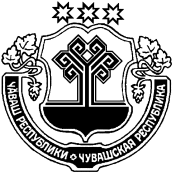 ЧУВАШСКАЯ РЕСПУБЛИКА МОРГАУШСКИЙ  РАЙОН  ЧУВАШСКАЯ РЕСПУБЛИКА МОРГАУШСКИЙ  РАЙОН  ЧУВАШСКАЯ РЕСПУБЛИКА МОРГАУШСКИЙ  РАЙОН  ЧУВАШСКАЯ РЕСПУБЛИКА МОРГАУШСКИЙ  РАЙОН  ОРИНИН ЯЛ ПОСЕЛЕНИЙĚН АДМИНИСТРАЦИĔ ЙЫШĂНУОРИНИН ЯЛ ПОСЕЛЕНИЙĚН АДМИНИСТРАЦИĔ ЙЫШĂНУОРИНИН ЯЛ ПОСЕЛЕНИЙĚН АДМИНИСТРАЦИĔ ЙЫШĂНУОРИНИН ЯЛ ПОСЕЛЕНИЙĚН АДМИНИСТРАЦИĔ ЙЫШĂНУАДМИНИСТРАЦИЯОРИНИНСКОГО СЕЛЬСКОГОПОСЕЛЕНИЯ ПОСТАНОВЛЕНИЕАДМИНИСТРАЦИЯОРИНИНСКОГО СЕЛЬСКОГОПОСЕЛЕНИЯ ПОСТАНОВЛЕНИЕАДМИНИСТРАЦИЯОРИНИНСКОГО СЕЛЬСКОГОПОСЕЛЕНИЯ ПОСТАНОВЛЕНИЕАДМИНИСТРАЦИЯОРИНИНСКОГО СЕЛЬСКОГОПОСЕЛЕНИЯ ПОСТАНОВЛЕНИЕ15.08.2018 ç. 49№15.08.2018 г.№49Патаккасси ялĕПатаккасси ялĕПатаккасси ялĕПатаккасси ялĕДеревня ПадаккасыДеревня ПадаккасыДеревня ПадаккасыДеревня Падаккасы